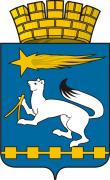 АДМИНИСТРАЦИЯ ГОРОДСКОГО ОКРУГА НИЖНЯЯ САЛДАП О С Т А Н О В Л Е Н И Е30.04.2020      		                       		                      		  № 219г. Нижняя СалдаО внесении изменений в постановление администрации городского округа Нижняя Салда от 14.04.2020 № 185 «О принятии дополнительных мер                   по защите населения городского округа Нижняя Салда от новой коронавирусной инфекции (2019-nCoV»)В соответствии с Указом Губернатора Свердловской области                          от  18.03.2020 № 100-УГ «О введении на территории Свердловской области режима повышенной готовности и принятии дополнительных мер по защите населения от новой коронавирусной инфекции (2019 – nCoV)» (с изменениями), руководствуясь Уставом городского округа Нижняя Салда, администрация городского округа Нижняя СалдаПОСТАНОВЛЯЕТ:1. Внести в постановление администрации городского округа Нижняя Салда от 14.04.2020 № 185 «О принятии дополнительных мер по защите населения городского округа Нижняя Салда от новой коронавирусной инфекции (2019-nCoV») (с изменениями от 17.04.2020 № 194), следующие изменения:в пункте 9 слова «по 30 апреля» заменить словами «по 11 мая».2. Опубликовать настоящее постановление в газете «Городской вестник плюс» и разместить на официальном сайте администрации городского округа Нижняя Салда.3. Контроль за исполнением настоящего постановления  оставляю за собой.Глава городского округаНижняя Салда		                                                                      А.А. Матвеев